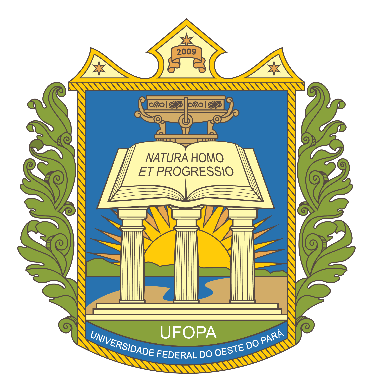 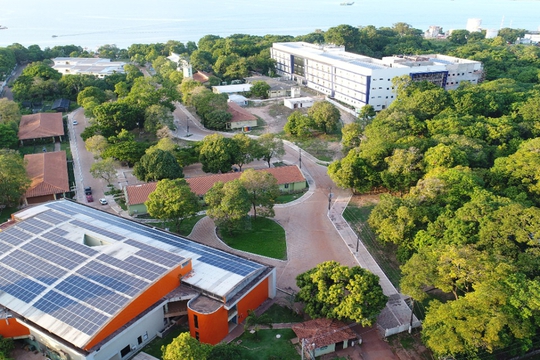 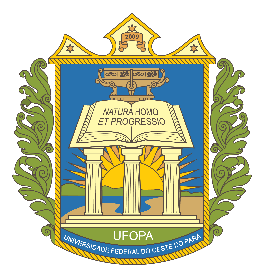 UNIVERSIDADE FEDERAL DO OESTE DO PARÁNOME DA UNIDADERELATÓRIO DE GESTÃO: EXERCÍCIO DE 2023CIDADE-PAADMINISTRAÇÃO SUPERIORReitoraAldenize Ruela XavierVice-ReitoraSolange Helena Ximenes RochaPró-Reitor de AdministraçãoWarlivan Salvador LeitePró-Reitora da Cultura, Comunidade e ExtensãoEdiene Pena FerreiraPró-Reitora de Ensino de GraduaçãoHonorly Kátia Mestre CorreaPró-Reitor de Gestão EstudantilLuamim Sales TapajósPró-Reitora de Gestão de PessoasFabriciana Vieira GuimarãesPró-Reitora de Pesquisa, Pós-Graduação e Inovação TecnológicaKelly Christina Ferreira CastroPró-Reitor de Planejamento e Desenvolvimento InstitucionalCauan Ferreira AraújoDIRETORES DE UNIDADES ACADÊMICASInstituto de Biodiversidade e FlorestasDiretor: Thiago Almeida VieiraInstituto de Ciências da EducaçãoDiretora: Lademe Correia de SousaInstituto de Ciências da SociedadeDiretora: Ana Maria Silva SarmentoInstituto de Ciências e Tecnologia das ÁguasDiretor: Frank Raynner Vasconcelos RibeiroInstituto de Engenharia e GeociênciasDiretor: Abraham Lincoln Rabelo de SousaInstituto de Formação Interdisciplinar e InterculturalDiretor: Raimundo Valdomiro de SousaInstituto de Saúde ColetivaDiretor: Waldiney Pires MoraesDIRETORES DE CAMPICampus de AlenquerDiretora: Jorgiene dos Santos OliveiraCampus de ItaitubaDiretor: Jonas Santos LeiteCampus de JurutiDiretora: Celeste Queiroz RossiCampus de Monte AlegreDiretora: Marcella Costa RadaelCampus de ÓbidosDiretora: Marilene Maria Aquino Castro de BarrosCampus de OriximináDiretora: Dávia Marciana TalgattiDIRIGENTES DA UNIDADEUnidade da UfopaPró-Reitor(a): Nome Unidade da UfopaDiretor(a): Nome SubunidadeCoordenador(a): Nome APRESENTAÇÃOLISTA DE TABELAS, QUADROS E GRÁFICOSItem opcionalVISÃO GERAL DA UNIDADEIdentificação  Organização AdministrativaGestão de PessoalSustentabilidade AmbientalRESULTADOS ALCANÇADOSÁrea de atuaçãoGestão do orçamentoProjetos Institucionais ou EstratégicosCursos ofertadosLista de cursos ofertados ou mantidos pela Unidade.Essa tabela é apenas uma sugestão de apresentação de dados.GESTÃO DE RISCOSRiscos identificadosControles InternosIndicadores propostos no Manual de Gestão de RiscosCONSIDERAÇÕES FINAISCursoNívelConceitoVagas ofertadasIngressosMatrículasTrancadosEvasãoConclusão